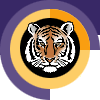 Rochester INSTITUTE OF TECHNOLOGYMinor Program proposal form college of Liberal ArtsDepartment of Performing Arts & Visual Culture and Department of HistoryName of Minor: Museum StudiesBrief description of the minor to be used in university publications 1.0 Minor Program Approvals	2.0 Rationale: A minor at RIT is a related set of academic courses consisting of no fewer than 15 semester credit hours leading to a formal designation on a student's baccalaureate transcript How is this set of academic courses related?3.0 Multidisciplinary involvement:If this is a multidisciplinary minor spanning two or more academic units, list the units and their role in offering and managing this minor. 4.0 Students ineligible to pursue this minor:The purpose of the minor is both to broaden a student's college education and deepen it in an area outside the student’s major program. A minor may be related to and complement a student’s major, or it may be in a completely different academic/professional area.   It is the responsibility of the academic unit proposing a minor and the unit’s curriculum committee to indicate any home programs for which the minor is not a broadening experience.  Please list below any home programs whose students will not be allowed to pursue this minor, provide the reasoning, and indicate if this exclusion has been discussed with the affected programs:5.0 Minor Program Structure, Sequence and Course Offering Schedule:Describe the structure of the proposed minor and list all courses, their anticipated offering schedule, and any prerequisites.  All minors must contain at least fifteen semester credit hours;  Minors may be discipline-based or interdisciplinary; In most cases, minors shall consist of a minimum of two upper division courses (300 or above) to provide reasonable breadth and depth within the minor;   As per New York State requirements, courses within the minor must be offered with sufficient frequency to allow students to complete the minor within the same time frame allowed for the completion of the baccalaureate degree;Provide a program mask showing how students will complete the minor.Narrative of Minor Program Structure:Minor Course Conversion Table:  Quarter Calendar and Semester Calendar ComparisonThe Museum Studies minor provides students with a foundation in the history and practice of the museum as an institution and in the history, theory, and practice of collecting, exhibiting, and preserving the cultural heritage that define the purpose and function of the museum.  Courses cover a wide range of topics that are relevant to contemporary museology: the history of museums and collecting, the technical study of art and materials, the history and theory of exhibitions, interactive design, public history, the rise of the museum profession, legal and ethical concerns, and conservation.  This minor is closed to students majoring in museum studies.Approval request date:Approval granted date:Academic Unit Curriculum Committee27 March 201329 March 2013College Curriculum Committee30 April 201330 April 2013Inter-College Curriculum Committee8 May 20138 May 2013Each of the courses in the Museum Studies minor relates to the broad and interdisciplinary field of museology, focusing on its history, theory, and practice.  Museums, archives, libraries, galleries, and collections are the venues within which most members of our society interact with art, history, and science, and students in a wide range of disciplines will benefit from understanding the history and function of these institutions.  In this minor, students will learn about the history of museums and collecting, study the technologies of art materials, and investigate the history and practice of public history, exhibition design, interactive design, and conservation.  The Department of Performing Arts & Visual Culture and the History Department offer courses in the minor.  One elective course from each department is required for the minor.  The Director of the Museum Studies program will manage the minor.BS Museum StudiesThe minor provides students with a broad and interdisciplinary overview of museology, beginning with the required courses MUSE 220 Intro to Museums & Collecting and MUSE 221/HIST 221 Intro to Public History.  Students must choose three electives, at least one from MUSE and one from HIST. Required: MUSE 220 Introduction to Museums & CollectingMUSE 221/HIST 221 Introduction to Public HistoryOptional (choose any three, at least one from MUSE and one from HIST):MUSE 222 Panel PaintingMUSE 223 Historic Photographic ProcessesMUSE 224 History and Theory of ExhibitionsMUSE 356 Interactive Design for MuseumsMUSE 438 Conservation and AnalysisHIST 322 Monuments and MemoryHIST 323 America’s National ParksHIST 324 Oral HistoryHIST 325 Museums and HistoryCourse Number & TitleSCHRequiredOptionalFallSpringAnnual/BiannualPrerequisitesMUSE 220 Introduction to Museums & Collecting3XXAnnualnoneMUSE 221/HIST 221 Introduction to Public History3XXAnnualnone3XXAnnualnoneMUSE 223 Historic Photographic Processes3XXAnnualnoneMUSE 224 History and Theory of Exhibitions3XXAnnualnone3XXAnnualnone3XXAnnualnoneMUSE 489 Special Topics3XAnnualnoneHIST 322 Monuments and Memory3XXAnnualnoneHIST 323 America’s National Parks3XXAnnualnoneHIST 324 Oral History3XXAnnualnoneHIST 325 Museums and History 3XXAnnualnoneTotal credit hours:15Directions: The tables on this page will be used by the registrar’s office to aid student’s transitioning from the quarter calendar to the semester calendar.  If this minor existed in the quarter calendar and is being converted to the semester calendar please complete the following tables.  If this is a new minor that did not exist under the quarter calendar do not complete the following tables.  This is a new minor.Use the following tables to show minor course comparison in quarter and semester calendar formats.  Use courses in the (2011-12) minor mask for this table. Display all required and elective minor courses.  If necessary clarify how course sequences in the quarter calendar convert to semesters by either bracketing or using some other notation.Name of Minor in Semester Calendar:Name of Minor in Quarter Calendar:Name of Certifying Academic Unit:QUARTER:  Current Minor CoursesQUARTER:  Current Minor CoursesQUARTER:  Current Minor CoursesSEMESTER:  Converted Minor CoursesSEMESTER:  Converted Minor CoursesSEMESTER:  Converted Minor CoursesCourse #Course TitleQCHCourse  #Course TitleSCHComments